BÀI TẬP SỐ PHỨC CÓ ĐÁP ÁN VÀ LỜI GIẢICâu 1.	Tính môđun của số phức . A. .	B. .	C. .	D. . Câu 2.	Số phức liên hợp của số phức  có điểm biểu diễn là điểm nào dưới đây?A. .	B. .	C. .	D. .Câu 3.	Điểm  trong hình vẽ bên dưới biểu diễn cho số phức . 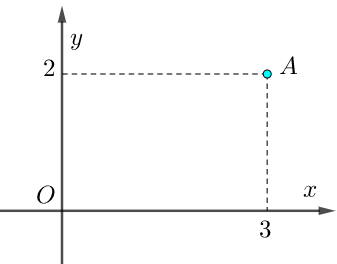 Mệnh đề nào sau đây đúng?A. Phần thực là , phần ảo là .	B. Phần thực là , phần ảo là .C. Phần thực là , phần ảo là .	D. Phần thực là , phần ảo là .Câu 4.	Cho số phức . Điểm nào dưới đây là điểm biểu diễn của số phức  trên mặt phẳng toạ độ?A. .	B. .	C. .	D. .Câu 5.	Cho hai số phức , . Giá trị của biểu thức  làA. .	B. .	C. .	D. .Câu 6.	Gọi  là nghiệm phức có phần ảo dương của phương trình . Tính .A. .	B. .	C. .	D. .Câu 7.	Phần thực và phần ảo của số phức liên hợp của số phức  là:A. Phần thực là , phần ảo là .	B. Phần thực là , phần ảo là .C. Phần thực là , phần ảo là .	D. Phần thực là , phần ảo là .Câu 8.	Xác định phần ảo của số phức .A. .	B. .	C. .	D. .Câu 9.	Điểm biểu diễn của số phức  là . Tọa độ của điểm biểu diễn cho số phức  làA. .	B. .	C. .	D. .Câu 10.	Gọi  và  lần lượt là hai nghiệm của phương trình . Giá trị của biểu thức  bằng:A. .	B. . 	C. .	D. . Câu 11.	Cho số phức . Số phức  có phần ảo là:A. .	B. .	C. .	D. .Câu 12.	Điểm  trong hình bên là điểm biểu diễn cho số phức 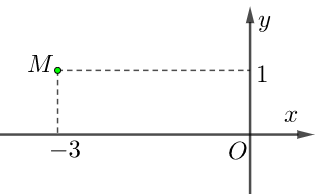 A. .	B. .	C. .	D. .Câu 13.	Cho số phức . Số phức liên hợp của làA. .	B. .	C. .	D. .Câu 14.	Tìm tọa độ điểm biểu diễn của số phức .A. .	B. .	C. .	D. .Câu 15.	Cho số phức  . Khẳng định nào sau đây sai?A. .	B. .	C.  là số thực.	D.  là số thực.Câu 16.	Cho hai số phức  và . Tính môđun của số phức .A. .	B. .	C. .	D. .Câu 17.	Cho số phức  thỏa mãn . Số phức  bằngA. .	B. .	C. .	D. .Câu 18.	Gọi  lần lượt là phần thực và phần ảo của số phức  Giá trị của  làA. .	B. .	C. .	D. .Câu 19.	Cho số phức , . Tìm số phức liên hợp của số phức A. .	B. .	C. .	D. .Câu 20.	Cho số phức  thỏa mãn . Mô đun của  bằngA. .	B. .	C. .	D. .Câu 21.	Số phức  nào sau đây thỏa  và  là số thuần ảo?A. .	B. .	C. .	D. .Câu 22.	Trong mặt phẳng phức gọi  là điểm biểu diễn cho số phức  (, ),  là điểm biểu diễn cho số phức . Mệnh đề nào sau đây đúng?A.  đối xứng với  qua .	B.  đối xứng với  qua .	C.  đối xứng với  qua đường thẳng .	D.  đối xứng với  qua .Câu 23.	Cho hai số phức , . Giá trị của biểu thức  bằngA. .	B. .	C. .	D. .Câu 24.	Cho số phức  thỏa mãn: . Hiệu phần thực và phần ảo của số phức  làA. .	B. .	C. .	D. .Câu 25.	Biết   là số phức thỏa mãn . Tổng  là A. .	B. .	C. .	D. .Câu 26.	Cho số phức . Tìm số phức .A. .	B. .	C. .	D. .Câu 27.	Tính môđun của số phức  thỏa mãn: A. .	B. .	C. .	D. .Câu 28.	Cho số phức   thỏa . Giá trị nào dưới đây là môđun của ?A. .	B. .	C. .	D. .Câu 29.	Trong các số phức: , , ,  số phức nào là số phức thuần ảo? A. .	B. .	C. .	D. .Câu 30.	Cho số phức  thỏa mãn  và . Tính giá trị của biểu thức .A. .	B. .	C. .	D. .Câu 31.	Cho số phức , . Tìm phần ảo của số phức ?A. .	B. .	C. .	D. .Câu 32.	Tập hợp các điểm biểu diễn cho số phức  thỏa mãn  làA. Một đường tròn.	B. Một đường thẳng.	C. Một đường parabol.	D. Một đường Elip.Câu 33.	Trong mặt phẳng phức, gọi , , , lần lượt là các điểm biểu diễn số phức , , , . Gọi  là diện tích tứ giác . Tính .A. .	B. .	C. .	D. .Câu 34.	Cho số phức  thoả mãn . Biết rằng tập hợp điểm trong mặt phẳng toạ độ biểu diễn các số phức  là một đường tròn. Tìm toạ độ tâm  và bán kính  của đường tròn đó.A. , .	B. , .	C. , .	D. , .Câu 35.	Cho các số phức  thỏa mãn . Biết rằng tập hợp điểm biểu diễn số phức  là đường tròn. Tính bán kính của đường tròn đó.A. .	B. .	C. .	D. .Câu 36.	Cho số phức thỏa . Biết rằng tập hợp số phức  là một đường tròn. Tìm tâm của đường tròn đó.A. .	B. .	C. .	D. .Câu 37.	Có bao nhiêu số phức  thỏa mãn ?A. .	B. .	C. .	D. .Câu 38.	Tập hợp các điểm biểu diễn số phức  thỏa mãn  trên mặt phẳng tọa độ là một A. đường thẳng.	B. đường tròn.	C. parabol.	D. hypebol.Câu 39.	Cho số phức   thỏa mãn  và . Tính .A. .	B. .	C. .	D. .Câu 40.	Tổng các nghiệm phức của phương trình  làA. .	B. .	C. .	D. .Câu 41.	Kí hiệu  là nghiệm phức có phần ảo âm của phương trình  Trên mặt phẳng tọa độ điểm nào dưới đây là điểm biểu diễn số phức ?A. 	B. 	C. 	D. Câu 42.	Trên mặt phẳng phức tập hợp các số phức  thỏa mãn  là đường thẳng có phương trìnhA. .	B. .	C. .	D. .Câu 43.	Có bao nhiêu số phức  thỏa mãn ?A. .	B. .	C. .	D. .Câu 44.	Có bao nhiêu số phức  thỏa mãn  và  là số thuần ảo?A. .	B. .	C. .	D. . Câu 45.	Số phức  ( với ,  là số nguyên) thỏa mãn  là số thực và . Khi đó  làA. .	B. .	C. .	D. .Câu 46.	Trong tất cả các số phức  thỏa mãn điều kiện , gọi số phức  là số phức có mô-đun nhỏ nhất. Tính .A. .	B. .	C. .	D. Câu 47.	Cho số phức  thõa mãn . Tìm giá trị lớn nhất của biểu thức .A. .	B. .	C. .	B. .Câu 48.	Cho hai số phức ,  thỏa mãn ,  và . Tính giá trị của biểu thức .A. .	B. .	C. .	D. .Câu 49.	Cho hai số phức  thoả mãn . Gọi ,  là các điểm biểu diễn cho  và . Biết . Tính .A. .	B. .	C. .	D. .Câu 50.	Cho số phức  thỏa mãn . Tìm giá trị lớn nhất của biểu thức .A. .	B. .	C. .	D. .________________HẾT________________Lôøi giaûi caâu hoûi vaän duïng cao Câu 43.	Có bao nhiêu số phức  thỏa mãn ?	A. .	B. .	C. .	D. .Hướng dẫn giải:Ta có:. Suy ra . Vậy có một số phức thỏa mãn. Câu 44.	Có bao nhiêu số phức  thỏa mãn  và  là số thuần ảo?	A. .	B. .	C. .	D. . Hướng dẫn giải:Giả sử  . Ta có: .Xét .Theo giả thiết:  thuần ảo .Trường hợp 1: , thay vào  ta được: .Trường hợp 2: , thay vào  ta được: . Vậy có  số phức thỏa mãn yêu cầu bài toán. Câu 45.	Số phức  ( với ,  là số nguyên) thỏa mãn  là số thực và . Khi đó  là	A. .	B. .	C. .	D. .Hướng dẫn giải:Xét số phức . Theo giả thiết  là số thực nên  .Ta lại có:  .Thế  vào  ta có: .Vậy . Câu 46.	Trong tất cả các số phức  thỏa mãn điều kiện , gọi số phức  là số phức có mô-đun nhỏ nhất. Tính .	A. .	B. .	C. .	D. Hướng dẫn giải:Gọi . Theo giả thiết:   (1).Mô-đun của z là: .Do vậy ; khi đó: . Do vậy .Câu 47.	Cho số phức  thõa mãn . Tìm giá trị lớn nhất của biểu thức .	A. .	B. .	C. .	B. .Hướng dẫn giải: Cách giải 1: Gọi  là điểm biểu diễn cho số phức . Gọi , ,  lần lượt là điểm biểu diễn cho các số phức ; ; . Khi đó, ta có:; nghĩa là  thuộc đường tròn  có tâm , .Ta có .    (Xem mục Lưu ý).Gọi  là trung điểm của , ta có: . (Xem mục Lưu ý).Ta thấy AB không đổi, do đó  có giá trị lớn nhất khi và chỉ khi  có giá trị lớn nhất.Nhận thấy :  nên nên điểm E nằm ngoài đường tròn .Ta có:.Vậy .  Cách giải 2: Giả sử  ().  là điểm biểu diễn của .Từ giả thiết: , suy ra  có tâm  và bán kính .Khi đó:  .Ta có: .Suy ra .Theo bất đẳng thức Cauchy-Schwarz : .Do đó . Dấu bằng xảy ra khi và chỉ khi  . (Học sinh có thể giải tìm x, y bằng phương pháp thế hoặc dùng máy tính bỏ túi).Câu 48.	Cho hai số phức ,  thỏa mãn ,  và . Tính giá trị của biểu thức .	A. .	B. .	C. .	D. .Hướng dẫn giải:Ta có:  ; ;  .Giải hệ phương trình gồm , ,  ta có: . Vậy. Câu 49.	Cho hai số phức  thoả mãn . Gọi ,  là các điểm biểu diễn cho  và . Biết . Tính .	A. .	B. .	C. .	D. .Hướng dẫn giải:Nhận xét: Từ giả thiết, ta có: .Ta có Gọi  là điểm biểu diễn của số phức , suy ra  hay N là trung điểm OP.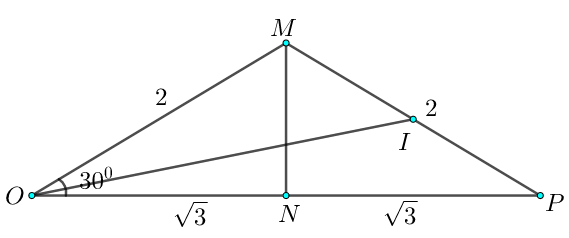 Ta có:  với I là trung điểm MP.Xét tam giác OMP với , áp dụng định lí Cô-sin, ta có . Tam giác OMP có trung tuyến OI nên .Vậy . Câu 50.	Cho số phức  thỏa mãn . Tìm giá trị lớn nhất của biểu thức .	A. .	B. .	C. .	D. .Hướng dẫn giải:Gọi  với ; lần lượt là các điểm biểu diễn số phức . Ta có:.Như vậy, tập hợp điểm  là đường tròn  tâm  và bán kính .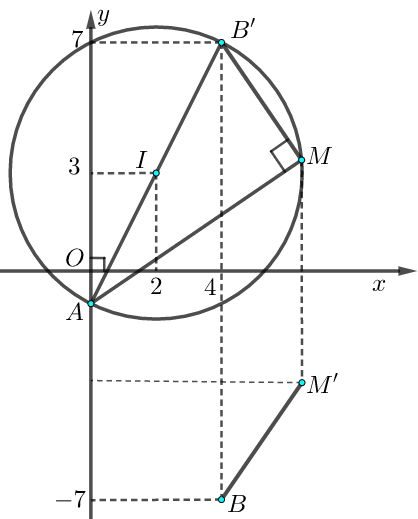  với , . Suy ra . Vì đối xứng với M qua  nên ta cần gọi điểm  đối xứng với B qua , khi đó . Do đó: .Ta lại có ,  thuộc đường tròn  và , vì vậy  là đường kính của đường tròn .Do đó: .Dấu  xảy ra khi . Vậy . ÑAÙP AÙN ÑAÙP AÙN ÑAÙP AÙN ÑAÙP AÙN ÑAÙP AÙN ÑAÙP AÙN ÑAÙP AÙN ÑAÙP AÙN ÑAÙP AÙN ÑAÙP AÙN 12345678910BAAADCAACD11121314151617181920ABDACCDBDC21222324252627282930DBBDCCADDB31323334353637383940AAADDACCDB41424344454647484950CDBCBBBDCB Lưu ý: Giả sử  có điểm biểu diễn là M, khi đó:1)	 với .2)	  (với ) là phương trình đường tròn tâm  bán kính .3)	Xét tam giác MAB với I là trung điểm AB, ta có: 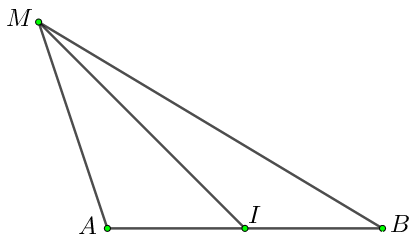 4)	Bất đẳng thức Cauchy-Schwarz:Với hai cặp số , ta có: .Dấu bằng xảy ra khi và chỉ khi  (điều kiện mẫu khác 0).